² 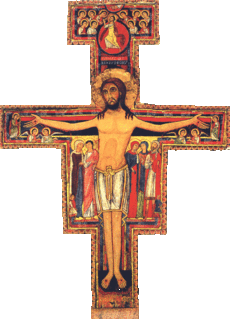 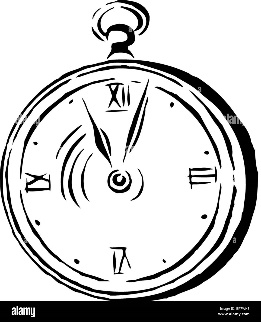 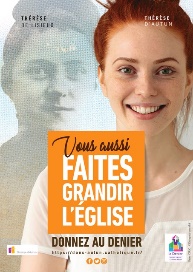   Samedi 8 Avril  2023Samedi Saint 10h00 à 12h00 : confessions à Sarrians 14h30 à 15h30 : confessions à Sarrians. 21h00 :  Vigile Pascale. Int : Jean LIOUTDimanche 9 Avril Pâques  9h00 : Messe à Loriol. Int : Benoit JUVIEN11h00 : Messe à Sarrians. Int : Famille Seymand et Clavel 12h15 : baptême à Sarrians d’Emma BRUCHONLundi 10 Avril 2023Lundi de l’Octave Repos de votre curé 😊 Mardi 11 Avril  Mardi  de l’Octave  16h30 : Catéchisme à Loriol et Sarrians. 18h15 : Messe à Sarrians. Int : Claudine de Haro19h00 : réunion sur le projet des travaux dans les salles paroissiales de Sarrians.  Mercredi 12 Avril    Mercredi  de l’Octave  18h00 : Chapelet « la France Prie » à ND des Voyageurs. 18h00 : Messe à Loriol. Int : Henri ABRIEUJeudi 13 Avril 2023Jeudi  de l’Octave8h00 : Adoration à Loriol. 8h45 : Messe à Loriol. Int : Nathalie ROLAND10h30 : Réunion de doyenné sur Carpentras.  Vendredi 14 Avril Vendredi  de l’Octave8h00 : Adoration à Sarrians. 8h45 : Messe à Sarrians. Int : Lucienne BAILLAUDSamedi 15 Avril  2023Samedi de l’OctaveSt César de Bus ! 18h30 : Messe à Loriol. Int : Christian PASCUALDimanche 16 Avril Dim de la Miséricorde.  10h00 : Messe à Sarrians. Int : 11h15 : baptême à Sarrians de Mathéi FOURNES.